รายงานการประชุมคณะกรรมการส่งเสริมกิจการมหาวิทยาลัยครั้งที่ ๕/๒๕๕๙วันพุธที่ ๒๑ ธันวาคม  ๒๕๕๙ณ ห้องประชุมลิขิต ๑ โรงแรมสวนดุสิตเพลส*********************************รายนามกรรมการที่มาประชุม๑.	ผู้ช่วยศาสตราจารย์เฉิดฉิน	สุกปลั่ง 	ประธาน	๒.	พันเอกประเชิญ		ไชยกิจ	รองประธานกรรมการ๓.	นางณชนก		แซ่อึ้ง	กรรมการ๔.	นายนิเวศน์		กันไทยราษฎร์ 	กรรมการ๕.	นายรายินเดอร์ซิงห์		สัจจเทพ 	กรรมการ๖.	ผู้ช่วยศาสตราจารย์พูลสุข	สังข์รุ่ง	กรรมการ๗.	นายสนิท		จังมงคลกาล	กรรมการ		  ๘.	นายกิตติศักดิ์		กาญจนครุฑ	กรรมการ๙.	นายสุรพงษ์		วงศ์พลับ 	กรรมการ๑๐.	นายฐาโรจน์		บูรเทพ	กรรมการ๑๑.	นายภูวดล		ศรีกุมาร	กรรมการ๑๒.	ผู้ช่วยศาสตราจารย์ ดร. อุทิศ	เชาวลิต	กรรมการและเลขานุการรายนามกรรมการที่ลาประชุม (เนื่องจากติดภารกิจ)   ๑.	นายเจษฎา		เดชสกุลฤทธิ์	กรรมการ๒.	นายประสิทธิ์ 		อัคคะประชา	กรรมการ๓.	ดร. ประยุทธ์		สวัสดิ์เรียวกุล	กรรมการ  	รายนามผู้เข้าร่วมประชุม๑.		ดร. นกุล		ฤกษ์จริจุมพล	ผู้แทนรองศาสตราจารย์พัชรี สวนแก้ว					ที่ปรึกษาคณะกรรมการส่งเสริมกิจการ					มหาวิทยาลัย๒.	ดร. ญาลิสาฐ์		ต้นสอน	คณบดีคณะวิทยาการจัดการ๓.	ผู้ช่วยศาสตราจารย์ ดร. ฉัตรแก้ว	เภาวิเศษ	คณบดีคณะมนุษยศาสตร์และสังคมศาสตร์๔		อาจารย์วัลลภ		ห่างไธสง	รองคณบดีคณะมนุษยศาสตร์ฯ ๕.	พ.ต.อ. (พิเศษ) กอบชัย	อ้นนาค			ผู้แทนนายประสิทธิ์ อัคคะประชา๖.  นางวาสนา 		พึ่งคล้าย	ผู้แทนนายเจษฎา เดชสกุลฤทธิ์๗.	นางสาวนัยรัตน์		เสมสว่าง	ผู้ช่วยเลขานุการคณะกรรมการส่งเสริมฯ๘.  นางวาสนา		บุณยทัต	ผู้ช่วยเลขานุการคณะกรรมการส่งเสริม๙. 	นางสาวจินต์ทิพา		สุประดิษฐ์	เจ้าหน้าที่สำนักงานเลขานุการสภามหาวิทยาลัยเริ่มประชุม	เวลา  ๐๙.๓๐ น.					ผู้ช่วยศาสตราจารย์เฉิดฉิน สุกปลั่ง ประธานที่ประชุม กล่าวเปิดประชุมและดำเนินการประชุมตามระเบียบวาระ ดังนี้ระเบียบวาระที่ ๑	เรื่องแจ้งเพื่อทราบ 	๑.๑	สรุปประเด็นสำคัญจากการประชุมสภามหาวิทยาลัยสวนดุสิต 		ครั้งที่ ๕/๒๕๕๙ เมื่อวันที่ ๒๕ พฤศจิกายน ๒๕๕๙        	สรุปเรื่อง	ประธานที่ประชุมแจ้งที่ประชุมทราบเรื่อง สรุปประเด็นสำคัญจากการประชุมสภามหาวิทยาลัยสวนดุสิต ครั้งที่ ๕/๒๕๕๙ เมื่อวันที่ ๒๕ พฤศจิกายน ๒๕๕๙ โดยมีรายละเอียดสรุปได้ดังนี้			ตามที่ มหาวิทยาลัยสวนดุสิต ได้จัดประชุมสภามหาวิทยาลัยสวนดุสิต ครั้งที่ ๕/๒๕๕๙  เมื่อวันที่ ๒๕ พฤศจิกายน ๒๕๕๙  ที่ประชุมสภามหาวิทยาลัยฯ อนุมัติ ให้ความเห็นชอบ และรับทราบในเรื่อง ต่าง ๆ รายละเอียดดังเอกสารประกอบการประชุม			จึงนำเสนอที่ประชุมคณะกรรมการส่งเสริมกิจการมหาวิทยาลัยเพื่อทราบ สรุปประเด็นสำคัญจากการประชุมสภามหาวิทยาลัยสวนดุสิต ครั้งที่ ๕/๒๕๕๙ เมื่อวันที่ ๒๕ พฤศจิกายน ๒๕๕๙	มติ ที่ประชุมรับทราบ	๑.๒	ประชาสัมพันธ์การจำหน่ายข้าวหอมมะลิ โครงการคนกินข้าว		ช่วยชาวนา สำนักกิจการพิเศษ มหาวิทยาลัยสวนดุสิต             สรุปเรื่อง	ประธานที่ประชุมแจ้งที่ประชุมทราบเรื่อง ประชาสัมพันธ์การจำหน่ายข้าวหอมมะลิ โครงการคนกินข้าวช่วยชาวนา สำนักกิจการพิเศษ มหาวิทยาลัยสวนดุสิต โดยมีรายละเอียดสรุปได้ ดังนี้		นายสุรพงษ์ วงศ์พลับ กรรมการส่งเสริมกิจการมหาวิทยาลัย นำเสนอ เรื่อง การจำหน่ายข้าวหอมมะลิ โครงการคนกินข้าวช่วยชาวนา ด้วยความร่วมมือของโครงการโรงสีข้าว สำนักกิจการพิเศษ มหาวิทยาลัยสวนดุสิต กรมการสัตว์ทหารบก สหกรณ์การเกษตรเพื่อการตลาดลูกค้า ธ.ก.ส. บุรีรัมย์ จำกัด สหกรณ์การเกษตรเพื่อการตลาดลูกค้า ธ.ก.ส. ร้อยเอ็ด จำกัด และชมรมผู้ปกครองและครูโรงเรียนสาธิตละอออุทิศ ได้จัดจำหน่ายข้าวหอมมะลิ ซึ่งเป็นข้าวจากชาวนาจังหวัดบุรีรัมย์ และ จังหวัดร้อยเอ็ด จึงขอประชาสัมพันธ์การจำหน่ายข้าวหอมมะลิ โครงการคนกินข้าวช่วยชาวนา สำนักกิจการพิเศษ มหาวิทยาลัยสวนดุสิต		ในการนี้ สำนักกิจการพิเศษ ได้นำผลิตภัณฑ์ข้าวหอมมะลิซึ่งเป็นข้าวจากชาวนาจังหวัดบุรีรัมย์ และ จังหวัดร้อยเอ็ด มาวางจำหน่าย ๕ กิโลกรัมราคา ๑๖๕ บาท ราคาสมาชิก ๑๕๐ บาท และข้าวหอมมะลิ/ข้าวกล้อง ๑ กิโลกรัมราคา ๕๐ บาท ราคาสมาชิก ๔๐ บาท นอกจากนี้ยังจัดเป็น Gift set ของขวัญผลิตภัณฑ์ในเครือ UNI by Suan Dusit University และขนมจากโฮมเบเกอรี่ นำมาประชาสัมพันธ์				จึงนำเสนอที่ประชุมคณะกรรมการส่งเสริมกิจการมหาวิทยาลัยเพื่อทราบ ประชาสัมพันธ์การจำหน่ายข้าวหอมมะลิ โครงการคนกินข้าวช่วยชาวนา สำนักกิจการพิเศษ มหาวิทยาลัยสวนดุสิต		มติ ที่ประชุมรับทราบ	๑.๓	รายงานผลการประชุมสัมมนาคณะกรรมการส่งเสริมกิจการมหาวิทยาลัย		ทั่วประเทศ  ครั้งที่ ๕ ประจำปี พ.ศ. ๒๕๕๙	 สรุปเรื่อง	ตามที่ มหาวิทยาลัยราชภัฏธนบุรี ได้จัดประชุมสัมมนาคณะกรรมการส่งเสริมกิจการมหาวิทยาลัยทั่วประเทศ ครั้งที่ ๕ ประจำปี พ.ศ. ๒๕๕๙ เมื่อวันที่ ๑๖-๑๘ ธันวาคม ๒๕๕๙ ณ มหาวิทยาลัย       ราชภัฏธนบุรี สมุทรปราการ และ โรงแรมเดอะ ทวิน ทาวเวอร์ กรุงเทพฯ โดยที่ประชุมได้มอบหมายให้            ดร. ประยุทธ์ สวัสดิ์เรียวกุล เป็นผู้แทนคณะกรรมการส่งเสริมกิจการมหาวิทยาลัยเข้าร่วมการประชุม	ในการนี้ ดร. ประยุทธ์ สวัสดิ์เรียวกุล ได้จัดทำรายงานผลการประชุมสัมมนาคณะกรรมการส่งเสริมกิจการมหาวิทยาลัยทั่วประเทศ ครั้งที่ ๕ ประจำปี พ.ศ. ๒๕๕๙ เรียบร้อยแล้ว แต่เนื่องจากมีภาระกิจเร่งด่วน จึงขอเลื่อนการนำเสนอรายงานผลการประชุมสัมมนาคณะกรรมการส่งเสริมกิจการมหาวิทยาลัยทั่วประเทศ ครั้งที่ ๕ ประจำปี พ.ศ. ๒๕๕๙ ไปในการประชุมครั้งต่อไป		จึงนำเสนอที่ประชุมคณะกรรมการส่งเสริมกิจการมหาวิทยาลัยเพื่อทราบ รายงานผลการประชุมสัมมนาคณะกรรมการส่งเสริมกิจการมหาวิทยาลัยทั่วประเทศ ครั้งที่ ๕ ประจำปี พ.ศ. ๒๕๕๙	มติ ที่ประชุมรับทราบระเบียบวาระที่ ๒ 	เรื่องรับรองรายงานการประชุม         	สรุปเรื่อง	ตามที่ ได้มีการจัดประชุมคณะกรรมการส่งเสริมกิจการมหาวิทยาลัย ครั้งที่ ๔/๒๕๕๙         เมื่อวันพฤหัสบดีที่ ๑๐ พฤศจิกายน ๒๕๕๙ เวลา ๐๙.๓๐ – ๑๒.๐๐ น. ณ ห้องประชุมลิขิต ๑ โรงแรมสวนดุสิตเพลส มหาวิทยาลัยสวนดุสิต นั้น ฝ่ายเลขานุการฯ ได้จัดทำรายงานการประชุมเรียบร้อยแล้ว จึงนำเสนอที่ประชุมเพื่อพิจารณาและรับรองรายงานการประชุม 	มติ ที่ประชุม รับรอง รายงานการประชุมคณะกรรมการส่งเสริมกิจการมหาวิทยาลัย ครั้งที่ ๓/๒๕๕๙ เมื่อวันที่ ๑๓ ตุลาคม ๒๕๕๙ โดยไม่มีการแก้ไข ระเบียบวาระที่ ๓	เรื่องสืบเนื่อง	- ไม่มี -ระเบียบวาระที่ ๔	เรื่องนำเสนอเพื่อพิจารณา	๔.๑	การพิจารณากิจกรรมส่งเสริมศักยภาพของนักศึกษา		คณะมนุษยศาสตร์และสังคมศาสตร์ และคณะวิทยาการจัดการ        	สรุปเรื่อง	ประธานที่ประชุมแจ้งที่ประชุมเรื่อง การพิจารณากิจกรรมส่งเสริมศักยภาพของนักศึกษาคณะมนุษยศาสตร์และสังคมศาสตร์ และคณะวิทยาการจัดการ โดยมีรายละเอียดสรุปได้ดังนี้			ตามที่ ที่ประชุมคณะกรรมการส่งเสริมกิจการมหาวิทยาลัย ในการประชุมครั้งที่ ๔/๒๕๕๙ เมื่อวันที่ ๑๐ พฤศจิกายน ๒๕๕๙ ที่ประชุมมอบหมายฝ่ายเลขานุการฯ เรียนเชิญคณบดีคณะมนุษยศาสตร์และสังคมศาสตร์ และคณบดีคณะวิทยาการจัดการ เข้าประชุมร่วมกับคณะกรรมการส่งเสริมกิจการมหาวิทยาลัย เพื่อหารือและแลกเปลี่ยนแนวทางการจัดกิจกรรมที่เหมาะสมกับนักศึกษาพร้อมทั้งนำเสนอรายงานผลการดำเนินงานในปีที่ผ่านมา เพื่อคณะกรรมการส่งเสริมกิจการมหาวิทยาลัยจะได้รับทรายข้อมูลรายละเอียด้านต่าง ๆ และนำมากำหนดเป็นกรอบการดำเนินงานและกิจกรรมโครงการของคณะกรรมการส่งเสริมฯ ต่อไป			จึงนำเสนอคณะกรรมการส่งเสริมกิจการมหาวิทยาลัยเพื่อพิจารณา กิจกรรมส่งเสริมศักยภาพของนักศึกษา คณะมนุษยศาสตร์และสังคมศาสตร์ และคณะวิทยาการจัดการ	คำอธิบายเพิ่มเติม	ดร. ญาลิสาฐ์ ต้นสอน คณบดีคณะวิทยาการจัดการ นำเสนอผลการดำเนินงานของคณะวิทยาการจัดการ ประจำปีการศึกษา ๒๕๕๘ คณะวิทยาการจัดการมีปรัชญา ปณิธาน วิสัยทัศน์ พันธกิจ เป้าหมายและวัตถุประสงค์ ตามแผนกลยุทธ์มหาวิทยาลัย ปี พ.ศ. ๒๕๕๗-๒๕๖๐ โดยมุ่งเน้นการดำเนินงานในลักษณะคู่ขนาน คือ การบริหารควบคู่ไปกับการพัฒนา จึงได้มีการจัดกระบวนทัศน์การดำเนินงานในด้านต่าง ๆ เพื่อให้เกิดความสอดคล้องกับ   กลยุทธ์ระดับมหาวิทยาลัย ที่ส่งผลให้มีความเชี่ยวชาญในศาสตร์ด้านวิทยาการจัดการ เพื่อที่จะผลิตบัณฑิตที่มีคุณลักษณะและคุณสมบัติที่สามารถจะเป็นกำลังสำคัญต่อการพัฒนาประเทศ ตลอดจนจะต้องมีความเข้มแข็งในงานวิชาการ การวิจัย บริการวิชาการ และทำบุบำรุงศิลปวัฒนธรรม 	คณะวิทยาการจัดการมีบุคลากรจำนวน ๒๐๕ คน แบ่งเป็นบุคลากรสายวิชาการ จำนวน ๑๘๙ คน และสายสนับสนุนวิชาการ จำนวน ๑๖ คน บุคลากรสายวิชาการมีคุณวุฒิการศึกษาระดับปริญญาเอก จำนวน ๕๘ คน ปริญญาโท จำนวน ๑๓๑ คน ซึ่งอยู่ระหว่างศึกษาต่อระดับปริญญาเอก จำนวน ๑๕ คน ดำรงตำแหน่งทางวิชาการระดับผู้ช่วยศาสตราจารย์ จำนวน ๔๕ คน เพิ่มขึ้นจากปีการศึกษา ๒๕๕๗ คิดเป็นร้อยละ ๗.๔๖ ในปีการศึกษา ๒๕๕๘ คณะวิทยาการจัดการ มหาวิทยาลัยสวนดุสิต เปิดสอนหลักสูตรที่เป็นไปตามกรอบมาตรฐานฯ (TQF)  จำนวน ๑๑ หลักสูตร รวมมีนักศึกษาทั้งสิ้นจำนวน ๒,๖๒๗ คน 	ผลตรวจประเมินคุณภาพของคณะวิทยาการจัดการ ในปีการศึกษา ๒๕๕๘ ได้คะแนน ๔.๔๖ อยู่ในระดับดีมาก และสูงขึ้นกว่าปีการศึกษา ๒๕๕๗ คิดเป็นร้อยละ ๑๑.๒๐ ซึ่งส่งผลมาจากคะแนนประกันคุณภาพของทุกหลักสูตรที่สูงขึ้น ซึ่งสะท้อนถึงการพัฒนาและความเข้มแข็งของบุคลากรและหลักสูตร อย่างไรก็ตาม คณะวิทยาการจัดการจะต้องมุ่งมั่นพัฒนากระบวนการการดำเนินงานบนพื้นฐานคุณภาพเพื่อให้เกิดการบูรณาการระหว่างผู้ประกอบการผู้ใช้บัณฑิต บุคลากร และนักศึกษาในการจัดกิจกรรมการเรียนการสอน อันจะส่งผลให้เกิดการพัฒนาที่มีคุณภาพและยั่งยืน	สำหรับงบประมาณ ได้รับการจัดสรรจากงบประมาณแผ่นดิน ในการดำเนินงานเป็นจำนวนเงิน ๑,๘๗๙,๒๗๕.๐๐ บาท โดยดำเนินงานตามพันธกิจครบทั้ง ๔ ด้านของอุดมศึกษา การพัฒนาบุคลากรและจุดเน้นของมหาวิทยาลัย มีจุดมุ่งหมายเพื่อการพัฒนาคุณภาพของนักศึกษาให้เป็นไปตามเป้าหมายและทิศทางที่วางไว้ ให้ความสำคัญในการสอนและการดูแลนักศึกษา โดยมีการสร้างเสริม ประสบการณ์ให้นักศึกษามีโอกาสเข้าร่วมการแข่งขันในเวทีต่าง ๆ จนได้รับรางวัลระดับชาติและนานาชาติอย่าง ต่อเนื่อง มีการบริการวิชาการและส่งเสริมการมีคุณธรรมจริยธรรมเชิงวิชาชีพ ทางด้านการวิจัยบุคลากร ได้รับทุน สนับสนุนการวิจัย จำนวน ๓๘ คน เป็นเงินจำนวนทั้งสิ้น ๕,๙๙๘,๖๐๕.๐๐ บาท โดยได้รับแหล่งทุนสนับสนุนจากภายนอก จำนวน ๒,๘๙๓,๐๐๕.๐๐ บาท และแหล่งทุนสนับสนุนจากภายใน จำนวน ๓,๑๐๕,๖๐๐.๐๐ บาท ซึ่งจะเห็น ได้ว่าจำนวนเงินเพิ่มขึ้นจากปีที่ผ่านมาร้อยละ ๓๙.๔๒	ทั้งนี้ คณะวิทยาการจัดการได้ดำเนินการโครงการ/กิจกรรมตามแผนปฏิบัติงาน เพื่อสนับสนุนภารกิจหลัก ๔ ด้าน และงานประกันคุณภาพการศึกษาภายใน รวม ๙ โครงการ ๘๔ กิจกรรม ด้วยงบประมาณทั้งสิ้น ๒,๐๓๖,๘๒๙.๐๙ บาท คิดเป็นร้อยละ ๘๙.๒๐ ของงบประมาณที่ได้รับอนุมัติโดยแบ่งตามประเด็นยุทธศาสตร์ และรายละเอียดของโครงการและกิจกรรม รวม ๙ โครงการ ๘๔ กิจกรรม ดังนี้	๑. ประเด็นยุทธศาสตร์ที่ ๑ การพัฒนาอัตลักษณ์ของมหาวิทยาลัยบนพื้นฐานของความเป็นเลิศ จำนวน   ๑ กิจกรรม	๒. ประเด็นยุทธศาสตร์ที่ ๒ การผลิตบัณฑิตที่มีคุณภาพและมีคุณลักษณะความเป็นสวนดุสิตที่ตอบสนองความต้องการของตลาดแรงงาน จำนวน ๕ โครงการ ๔๕ กิจกรรม	๓. ประเด็นยุทธศาสตร์ที่ ๓ การสร้างและพัฒนาองค์ความรู้และนวัตกรรมในด้านที่มีความเชี่ยวชาญและส่งเสริมการเรียนรู้ตลอดชีวิต จำนวน ๑ โครงการ ๘ กิจกรรม	๔. ประเด็นยุทธศาสตร์ที่ ๔ การประสานประโยชน์และความร่วมมือในการพัฒนาความรู้และนวัตกรรมของมหาวิทยาลัยและหน่วยงานภายนอก เพื่อการบริการวิชาการ จำนวน ๒ โครงการ ๑๗ กิจกรรม	๕. ประเด็นยุทธศาสตร์ที่ ๕ การรักษาบุคลากรที่เป็นเลิศและพัฒนาสมรรถนะของบุคลากรเพื่อยกระดับคุณภาพและมาตรฐานการศึกษา จำนวน ๑ โครงการ ๑๒ กิจกรรม	การดำเนินงานตามพันธกิจของคณะวิทยาการจัดการ มุ่งเน้นคุณภาพของงานและนักศึกษาให้มีความสอดคล้องกับพันธกิจหลัก ๔ ด้าน คือ ด้านการผลิตบัณฑิต ด้านการวิจัย ด้านการบริการวิชาการสู่สังคม และด้านการทำนุบำรุงศิลปวัฒนธรรม เพื่อให้ผลสัมฤทธิ์การดำเนินงานมีความสอดคล้องกับระบบการประกันคุณภาพการศึกษา โดยได้นำวงจรการปรับปรุงคุณภาพ (PDCA) มาใช้เพื่อให้กระบวนการทำงานเป็นไปอย่างต่อเนื่อง และให้ความสำคัญกับการนำผลจากแผนพัฒนา (Improvement Plan) มาพัฒนาปรับปรุงผลการดำเนินงาน นอกจากนี้ยังมีคณะทำงานที่เป็นกลุ่มเรียนรู้หลักในการนำระบบการดำเนินงานตามเกณฑ์คุณภาพ เพื่อการดำเนินการที่เป็นเลิศ (EdPEx) มาประยุกต์ใช้ เพื่อเป็นกลไกผลักดันให้เกิดกระบวนการคุณภาพอย่างแท้จริง	ผลการดำเนินงานตามพันธกิจที่โดดเด่นในปี พ.ศ. ๒๕๕๘ มีรายละเอียดดังนี้	๑. ด้านการผลิตบัณฑิต กิจกรรมเสริมการเรียนการสอน	    คณะวิทยาการจัดการมีการดำเนินโครงการที่มีการบูรณาการกิจกรรมต่าง ๆ เข้ากับ  พันธกิจด้านการเรียนการสอน เพื่อให้นักศึกษาได้นำเอาความรู้ที่ได้จากการเรียนไปประยุกต์ใช้ได้ และพัฒนาทักษะ ประสบการณ์การเรียนรู้ทั้งในและนอกห้องเรียน มีความสามัคคี รู้จักการทำงานเป็นทีม โดยการส่งเสริมให้อาจารย์ใช้ความรู้ความสามารถสร้างผลงานทางวิชาการ และส่งเสริมให้นักศึกษาใช้ความรู้ความสามารถอย่างเต็มที่ด้วยการสนับสนุนให้นักศึกษาแต่ละหลักสูตรมีโอกาสศึกษาดูงานในสถานประกอบการจริงในระหว่างการศึกษาเล่าเรียน เพื่อให้สามารถเห็นภาพการนำทฤษฎีองค์ความรู้ไปประยุกต์ใช้กับการทำงานจริงได้อย่างไร กิจกรรมนี้จะเสริมสร้างความเข้าใจให้นักศึกษามากขึ้นเมื่อกลับมาเรียนในชั้นเรียน และยังสนับสนุนให้นักศึกษาเข้าร่วมประกวดโครงการต่าง ๆ เป็นประจำทุกปี เช่น การจัดประกวดแข่งขัน ได้แก่ โครงการประกวดแผนสุดยอดแนวคิดธุรกิจวิถีไทยกับธนาคารออมสินปี ๒๕๕๘, งาน Startup Thailand 2016 เข้าแข่งขัน Startup Pitching ค้นหาสุดยอด Startup ในกิจกรรม Thailand Grand Hackathon ตอน “สตาร์ทอัพ เปลี่ยนประเทศ”, โครงการต้นกล้าท้าธุรกิจประจำปี ๒๕๕๙ จัดโดยกรมส่งเสริมอุตสาหกรรม กระทรวงอุตสาหกรรม, โครงการ “การอนุรักษ์และเพาะพันธุ์พืชท้องถิ่นหนองฉวี เพื่อสร้างความยั่งยืนแก่ชุมชนรอบรั้วหนองฉวี” ซึ่งนักศึกษาหลักสูตรบริหารธุรกิจบัณฑิต สาขาวิชาการตลาด ชั้นปีที่ ๔ เข้าร่วมประกวดในชื่อทีม “Dream Team” และได้รับรางวัลยอดเยี่ยม เงินรางวัล ๕๐,๐๐๐ บาท เป็นต้น		๒. ด้านงานวิจัย	คณะวิทยาการจัดการ ได้บริหารจัดการ สนับสนุน และส่งเสริมให้อาจารย์มีการพัฒนาศักยภาพด้านงานวิจัยโดยการเข้าร่วมอบรม/สัมมนาในหัวข้อต่าง ๆ ที่น่าสนใจ ไม่ว่าจะเป็นการจัดกิจกรรมภายในคณะ หรือ ภายในมหาวิทยาลัย กิจกรรมจากหน่วยงานภายนอก และสนับสนุนให้ทำงานผลงานวิจัย ทั้งขอทุนสนับสนุนจากหน่วยงานภายใน หน่วยงานภายนอก ซึ่งปีการศึกษา ๒๕๕๘ อาจารย์คณะวิทยาการจัดการได้รับทุนสนับสนุนการวิจัยทั้งสิ้นจำนวน ๕,๙๙๘,๖๐๕.๐๐ บาท ประกอบด้วย แหล่งเงินทุนสนับสนุนภายในมหาวิทยาลัย จำนวน ๒,๘๙๓,๐๐๕.๐๐ บาท และแหล่งเงินทุนสนับสนุนภายนอกมหาวิทยาลัย (สกว. วช. หน่วยงานอื่น ๆ) จำนวน ๓,๑๐๕,๖๐๐.๐๐ บาท จากอาจารย์ที่ปฏิบัติงานจริง (ไม่รวมลาศึกษาต่อ) ทั้งสิ้น จำนวน ๑๗๔ คน ดังนั้น เมื่อคิดเป็นจำนวนเงินสนับสนุนงานวิจัย หรืองานสร้างสรรค์ ต่อจำนวนอาจารย์ประจำและนักวิจัยประจำ เท่ากับ ๓๔,๔๗๔.๗๔ บาท ในการนี้ คณาจารย์คณะวิทยาการจัดการ ได้พัฒนาตนเองโดยทำผลงานวิชาการทั้งสิ้นจำนวน ๔๓ ชิ้นงาน ประกอบด้วย บทความวิจัยที่ตีพิมพ์เผยแพร่ จำนวน ๒๘ ชิ้นงาน ผลงานวิจัยที่หน่วยงานหรือองค์กรระดับชาติว่าจ้างให้ดำเนินการ จำนวน ๔ ชิ้นงาน และตำราหรือหนังสือที่ได้รับการประเมินผ่านเกณฑ์การขอตำแหน่งทางวิชาการแล้ว จำนวน ๑๑ ชิ้นงาน		การได้รับทุนสนับสนุนงานวิจัยจากแหล่งภายนอก 		๑) ทุนสนับสนุนจากองค์การ UNICEF และสำนักงานปลัดกระทรวงศึกษาธิการ				๒) โครงการสนับสนุนทุนวิจัยและบ่มเพาะเพื่อพัฒนาธุรกิจ ประจำปี ๒๕๕๘ ของ ธนาคารเพื่อการเกษตรและสหกรณ์การเกษตร			๓) ทุนสนับสนุนจาก บริษัท ไออาร์พีซี จากัด (มหาชน)	๓. ด้านบริการวิชาการ		คณะวิทยาการจัดการ ได้สนับสนุนและส่งเสริมให้อาจารย์ได้นำความรู้ความเชี่ยวชาญในศาสตร์ของตนไปบริการวิชาการให้กับหน่วยงานภายนอก ร่วมกับหน่วยบ่มเพาะของมหาวิทยาลัย ภายใต้ความร่วมมือของคณะกรรมการบริการวิชาการ เช่น การจัดทำแผนยุทธศาสตร์การประชาสัมพันธ์คุรุสภา ผลิตสื่อรณรงค์ต้านวิกฤติภัยแล้งให้แก่สำนักเลขาธิการนายกรัฐมนตรี ส่งเสริมการศึกษาให้แก่นักเรียนด้อยโอกาส เป็นต้น	๔. ด้านการทำนุบำรุงศิลปวัฒนธรรม	    คณะวิทยาการจัดการ มีการสนับสนุนให้บุคลากรของคณะวิทยาการจัดการตระหนักถึงการทำนุบำรุงศิลปวัฒนธรรม โดยการบูรณาการศิลปวัฒนธรรมเข้ากับการเรียนการสอน การจัดโครงการ/กิจกรรมให้กับนักศึกษา รวมถึงมีการปลูกฝังคุณธรรมและจริยธรรมให้กับนักศึกษาและบุคลากรของคณะวิทยาการจัดการ เช่น นักศึกษาผู้มีความประพฤติดีตามแนวพุทธ พัฒนานักศึกษาเสริมสร้างคุณธรรมส่งเสริมประชาธิปไตย แลกเปลี่ยนเรียนรู้สารสนเทศองค์กร เป็นต้น	   	สำหรับผลการตรวจประเมินคุณภาพของคณะวิทยาการจัดการ ในปีการศึกษา ๒๕๕๘ ได้คะแนน ๓.๓๖ อยู่ในระดับดีมาก และสูงขึ้นกว่าปีการศึกษา ๒๕๕๗ คิดเป็นร้อยละ ๑๑.๒๐ ซึ่งส่งผลมาจากคะแนนประกันคุณภาพของทุกหลักสูตรที่สูงขึ้น เป็นการสะท้อนถึงการพัฒนาและความเข้มแข็งของบุคลากร และหลักสูตร อย่างไรก็ตาม คณะวิทยาการจัดการจะต้องมุ่งมั่นพัฒนากระบวนการการดำเนินงานบนพื้นฐานคุณภาพเพื่อให้เกิดการบูรณาการระหว่างผู้ประกอบการ ผู้ใช้บัณฑิต บุคลากร และนักศึกษาในการจัดกิจกรรมการเรียนการสอนอันจะส่งผลให้เกิด การพัฒนาที่มีคุณภาพและยั่งยืน		ผู้ช่วยศาสตราจารย์ ดร. ฉัตรแก้ว เภาวิเศษ คณบดีคณะมนุษยศาสตร์และสังคมศาสตร์ นำเสนอรายงานผลการดำเนินงานของคณะมนุษยศาสตร์และสังคมศาสตร์ ประจำปีการศึกษา ๒๕๕๘ คณะมนุษยศาสตร์และสังคมศาสตร์  มีภารกิจหลักในการผลิตบัณฑิต งานวิชาการ งานวิจัย การบริการวิชาการทางสังคม และภารกิจอื่น ๆ อาทิ งานสนับสนุนแผนกลยุทธ์ของมหาวิทยาลัย และการสร้างงานเพื่อการอยู่รอดอย่างยั่งยืนของคณะฯ  อีกทั้งงานที่เป็นการสร้างเครือข่ายทั้งภายในประเทศและต่างประเทศ สิ่งสำคัญประการหนึ่งที่ทำให้การดำเนินงานของคณะมนุษยศาสตร์และสังคมศาสตร์ เป็นไปด้วยความเรียบร้อย ตรงตามเป้าหมายที่กำหนดไว้ สืบเนื่องจากการที่คณะฯ ตระหนักถึงความสำคัญของปรัชญาของมหาวิทยาลัย ในการพัฒนากำลังคนเพื่อตอบสนองความต้องการของสังคมแห่งคุณภาพ และสังคมแห่งการเรียนรู้ คณะมนุษยศาสตร์และสังคมศาสตร์จึงเน้นปรัชญาในการดำเนินงาน คือ "คุณค่าของมนุษย์อยู่ที่การพัฒนาตนและสังคมอย่างต่อเนื่อง บนพื้นฐานของคุณธรรมและจริยธรรม" โดยมุ่งเน้นการปฏิบัติงานตามหน้าที่หลักในการจัดการศึกษาเฉพาะทาง ที่เน้นในสาขาวิชาที่มีความเชี่ยวชาญเป็นเลิศ ผลิตบัณฑิตที่มีคุณภาพ สร้างองค์ความรู้และนวัตกรรมให้เป็นที่ยอมรับได้ในระดับประเทศและในระดับภูมิภาคอาเซียน ภายใต้การบริหารจัดการเชิงพลวัต การมีส่วนร่วมของบุคลากรทุกคน การทำงานเป็นทีมอย่างรวดเร็ว มีคุณภาพ ภายใต้คำขวัญ “ความร่วมมือสู่ความเป็นเลิศที่ยั่งยืน (Teamwork for sustainable excellence)” เน้นการมีส่วนร่วมของผู้บริหาร บุคลากรและนักศึกษาในการพัฒนาคณะฯ ให้มีความเป็นเลิศทางการศึกษาเฉพาะทางมีความเชี่ยวชาญ สามารถผลิตบัณฑิตที่มีคุณภาพ สร้างองค์ความรู้และนวัตกรรมให้เป็นที่ยอมรับ ดังนั้น บุคลากรทุกคนจึงเปรียบเสมือนหัวใจของคณะฯ การมีส่วนร่วมในการพัฒนา สร้างสรรค์ผลงานอย่างเต็มศักยภาพของบุคลากรทุกคนจะส่งผลต่อความเป็นเลิศของคณะฯ	คณะมนุษยศาสตร์และสังคมศาสตร์ มีกระบวนการจัดทำแผนกลยุทธ์ที่สำคัญ คือ กระบวนการทบทวนการวางแผนกลยุทธ์ กระบวนการวางแผนกลยุทธ์ กระบวนการถ่ายทอดกลยุทธ์ เพื่อนำไปสู่การปฏิบัติ และกระบวนการติดตามประเมินผลการดำเนินงาน ซึ่งในปีงบประมาณปี ๒๕๕๘ คณะมนุษยศาสตร์และสังคมศาสตร์ได้มีการแต่งตั้งคณะกรรมการทบทวนกลยุทธ์ขึ้น โดยได้ทำการทบทวนสมรรถนะหลักขององค์กรตลอดจนทบทวนแผนกลยุทธ์ของคณะฯ ให้มีความเหมาะสมสอดคล้องกับแผนยุทธศาสตร์ของมหาวิทยาลัย สามารถขับเคลื่อนไปได้อย่างมีประสิทธิภาพด้วยการกำหนดตัวชี้วัดสำคัญ โดยการเห็นชอบจากคณะกรรมการบริหารคณะฯ รวมถึง    มีระบบติดตามความก้าวหน้าและการปรับแผนการปฏิบัติงานอย่างสม่ำเสมอ ทั้งนี้เป้าหมายสำคัญ คือ การบรรลุเป้าประสงค์ของการดำเนินงานประจำปีตามกลยุทธ์และเป้าหมายของคณะฯ รวมทั้งยุทธศาสตร์และแผนการพัฒนาของมหาวิทยาลัย รวมถึงนำผลการติดตามและประเมินผลมาใช้ในการปรับปรุงและพัฒนาการวางแผนในปีต่อ ๆ ไป	สำหรับการดำเนินงานของคณะฯ ในส่วนที่เกี่ยวข้องกับลูกค้าและผู้รับบริการ เป็นการดำเนินการภายใต้บทบาทภารกิจหลัก ๔ ประการ ได้แก่ การจัดการเรียนการสอน การวิจัย การให้บริการวิชาการ และการทำนุบำรุงศิลปวัฒนธรรม โดยในปี พ.ศ. ๒๕๕๘ คณะฯ มีการดำเนินการที่สำคัญดังนี้ 	๑) จำแนกกลุ่มลูกค้า ผู้รับบริการ และผู้มีส่วนได้ส่วนเสียตามภารกิจหลักของคณะฯ ทั้งนี้ เพื่อให้เกิดความชัดเจนในการดำเนินงานเพื่อให้สอดคล้องกับความต้องการของลูกค้าหรือผู้รับบริการแต่ละกลุ่ม 	๒) การจัดการเรียนการสอนตามหลักสูตรที่พัฒนาขึ้นตามกรอบมาตรฐานคุณวุฒิระดับอุดมศึกษาแห่งชาติ (TQF) ซึ่งผู้มีส่วนได้ส่วนเสียทุกฝ่ายได้เข้ามามีส่วนร่วมในกระบวนการพัฒนาหลักสูตร ทั้งนี้ เพื่อให้หลักสูตรมีมาตรฐานและสามารถใช้ผลิตบัณฑิตที่ตรงต่อความต้องการของตลาดแรงงาน ในปัจจุบันคณะมนุษยศาสตร์และสังคมศาสตร์มีบุคลากรจำนวน ๑๒๙ คน และดำเนินงานในด้านต่าง ๆ ดังต่อไปนี้	๑. จัดการเรียนการสอนเพื่อสร้างบัณฑิตให้เป็นมนุษย์ที่สมบูรณ์ ทั้งด้านความรู้ ทักษะ คุณธรรมจริยธรรม มีความเป็นสวนดุสิตและมีสมรรถนะตามศาสตร์ของสาขาวิชาในระดับปริญญาตรีจำนวน ๑๐ หลักสูตร ได้แก่ หลักสูตรภาษาไทย ภาษาจีน ภาษาอังกฤษ ภาษาอังกฤษธุรกิจ นิติศาสตร์ รัฐศาสตร์ รัฐประศาสนศาสตร์ จิตวิทยาอุตสาหกรรมและองค์การ ศิลปศึกษา และบรรณารักษ์ศาสตร์และเทคโนโลยีสารสนเทศ  มีนักศึกษาจำนวน ๒,๐๘๖ คน เป็นนักศึกษาในระดับปริญญาโท จำนวน ๑ หลักสูตร คือ หลักสูตรการสอนภาษาอังกฤษ ซึ่งมีนักศึกษาจำนวน ๑๓ คน ในปีการศึกษา ๒๕๕๘ มีบัณฑิตของคณะฯ ที่สำเร็จการศึกษาในระดับปริญญาตรี จำนวน ๖๐๔ คนจากจำนวนนักศึกษา ๘๑๐ คน ทั้งนี้ คิดเป็นผู้ที่ไม่สำเร็จการศึกษา จำนวน ๒๐๖ คน สามารถจำแนกได้ว่าเป็นนักศึกษาที่มีสถานภาพปกติแต่ยังไม่สำเร็จการศึกษา จำนวน ๕๖ คน พ้นสภาพนักศึกษาอันเนื่องมาจากลาออก ได้สถานที่เรียนใหม่ ไม่เคยเข้าเรียน ติดต่อไม่ได้ จำนวน ๑๓๙ คน และพักสภาพไม่ลงทะเบียน จำนวน ๑๑ คน	๒. ผลิตงานวิจัยด้วยแหล่งทุนภายใน จำนวน ๑๕ เรื่อง ด้วยงบประมาณ ๕๑๓,๔๐๐ บาทและงานวิจัยจากแหล่งทุนภายนอก จำนวน ๒๑ เรื่อง ด้วยเงินทุนวิจัยจำนวน ๓,๘๑๐,๐๐๐ บาท	๓. บูรณาการโครงการต่าง ๆ ภายในคณะฯ เพื่อสนับสนุนการขอกำหนดตำแหน่งทางวิชาการของบุคลากรสายวิชาการ โดยได้จัดโครงการพัฒนาการจัดการเรียนการสอนตามกรอบมาตรฐานคุณวุฒิระดับอุดมศึกษาแห่งชาติ (TQF) โครงการการจัดการความรู้ของคณะ โดยเน้นองค์ความรู้ที่สามารถนำไปพัฒนาการทำงานอย่างแท้จริง อันประกอบไปด้วย ๑) องค์ความรู้ด้านการวิจัย และ ๒) องค์ความรู้ด้านการผลิตบัณฑิต และโครงการพี่เลี้ยงเพื่อการจัดทำผลงานทางวิชาการเพื่อการขอกำหนดตำแหน่งทางวิชาการ ส่งผลทำให้บุคลากรสายวิชาการได้รับการกำหนดตำแหน่งทางวิชาการในปีการศึกษา ๒๕๕๘ ตำแหน่ง รองศาสตราจารย์ ๑ คน และตำแหน่ง ผู้ช่วยศาสตราจารย์ จำนวน ๑๐ คน	๔. พัฒนาคุณภาพการดำเนินงานของคณะฯ อย่างจริงจัง ทำให้ผลการประเมินการประกันคุณภาพภายใต้มาตรฐานตัวบ่งชี้คุณภาพของ สกอ. ปีการศึกษา ๒๕๕๘ มีค่าคะแนนเฉลี่ยเท่ากับ ๔.๑๔ คะแนน คือสูงกว่าผลการประเมินในปีการศึกษา ๒๕๕๗ ซึ่งได้ค่าคะแนนเฉลี่ยเท่ากับ ๓.๖๒ คะแนน	๕. ส่งเสริมการทำนุบำรุงและเผยแพร่ภาษา ศิลปะและวัฒนธรรมไทย โดยดำเนินโครงการสอนดนตรีสำหรับบุคคลภายนอก โครงการความร่วมมือในการอบรมภาษา ศิลปะและวัฒนธรรมไทยแก่นักศึกษาชาวจีนจากมหาวิทยาลัยครูกวางสี และมหาวิทยาลัยไป่ซื่อ รวมทั้งการแสดงและเผยแพร่ศิลปะวัฒนธรรมไทยในเวทีระดับชาติและนานาชาติ เช่น ณ สถานทูตไทย ประเทศบราซิล เป็นต้น	๖. ให้บริการการแปลภาษาต่างประเทศแก่บุคคลภายนอก เพื่อเพิ่มภาระงานให้แก่บุคลากรซึ่งได้รับผลกระทบจากจากการปิดหลักสูตร				อย่างไรก็ตาม ภายใต้นโยบายใหม่ Thailand ๔.๐ ของรัฐบาล และ SDU ๕.๐ ของมหาวิทยาลัยสวนดุสิต รวมทั้งปรัชญาของคณะมนุษยศาสตร์และสังคมศาสตร์ คณะฯ ได้วางแผนการดำเนินงานในปีงบประมาณ ๒๕๖๐ ภายใต้ความเชื่อที่ว่า “อาจารย์เก่ง นักศึกษาเก่ง” ดังต่อไปนี้	๑. มุ่งเน้นการพัฒนาศักยภาพด้านการจัดการเรียนรู้ของบุคลากรสายวิชาการ โดยส่งเสริมให้อาจารย์       ของคณะ มีเอกสารประกอบการสอนที่เน้นการใช้สื่อ IT ในการจัดกิจกรรมการเรียนรู้แบบ Active Learning      ทุกคน อย่างน้อยคนละ ๑ วิชา	๒. จัดทำโครงการ “HUSO Academy” เพื่อส่งเสริมให้บุคลากรทั้งสายวิชาการ และสายสนับสนุน        ผลิตและเผยแพร่เอกสาร ตำราวิชาการ งานวิจัย และคู่มือการปฏิบัติงานที่มีคุณภาพ บนพื้นฐานของการปฏิบัติหน้าที่ตามภาระงานปกติ จนสามารถพัฒนาต่อยอดเป็นผลงานที่ขอกำหนดตำแหน่งทางวิชาการได้ โดยในปีการศึกษา ๒๕๕๙ กำหนดตัวชี้วัดความสำเร็จว่าจะต้องมีผู้ส่งผลงานเพื่อยื่นขอกำหนดตำแหน่งทางวิชาการในระดับรองศาสตราจารย์ ๓ คน ผู้ช่วยศาสตราจารย์ ๑๕ คน และเจ้าหน้าที่บริหารงานทั่วไป (สายสนับสนุน) ระดับชำนาญการ ๑๐ คน	๓. มุ่งเน้น “ความร่วมมือสู่ความเป็นเลิศที่ยั่งยืน (Teamwork for sustainable excellence)” ด้วยการส่งเสริมให้ทุกหลักสูตรวิเคราะห์ สังเคราะห์ความเชี่ยวชาญของตนเอง และแสวงหาโอกาสในการพัฒนาปรับปรุงหลักสูตรให้มีความโดดเด่นทันสมัย มีความสามารถในการแข่งขัน ตรงกับความต้องการของสังคมและแนวทางการพัฒนาประเทศทั้งในปัจจุบันและในอนาคต	๔. เสริมสร้างความเข้มแข็งของระบบอาจารย์ที่ปรึกษา เพื่อเป็นช่องทางในการสื่อสาร การกำกับ ติดตาม ดูแล ให้ความช่วยเหลือและพัฒนาคุณภาพบัณฑิต รวมทั้งการความสัมพันธ์กับศิษย์เก่า	๕. มุ่งเน้นการผลิตบัณฑิตให้มีความรู้ความเชี่ยวชาญตามสาขาวิชาชีพ มีคุณธรรม จริยธรรมกำกับความรู้ มีความเป็นสวนดุสิตและมีทักษะที่จำเป็นในศตวรรษที่ ๒๑ และตามค่านิยมร่วมของคณะฯ คือ “ABILITY”	๖. มุ่งเน้นการพัฒนาความรู้ความสามารถด้านภาษาอังกฤษของนักศึกษาชั้นปีที่ ๑/๒๕๕๙โดยตั้งเป้าหมายว่า ภายในปีการศึกษา ๒๕๕๙ ร้อยละ ๖๐ ของนักศึกษาชั้นปีที่ ๑ ของคณะ ฯ จะต้องสอบผ่านเกณฑ์การวัดระดับความสามารถในการใช้ภาษาอังกฤษตามข้อกำหนดของมหาวิทยาลัย และนักศึกษาทุกคนสามารถสอบผ่านเกณฑ์ได้อย่างครบถ้วนร้อยละ ๑๐๐ ภายในปีการศึกษา ๒๕๖๐	๗. ทำนุบำรุงเผยแพร่ภาษา ศิลปะและวัฒนธรรมไทย และเสริมสร้างความภาคภูมิใจในความเป็นสวนดุสิตอย่างต่อเนื่อง	การดำเนินงานตามพันธกิจของคณะมนุษยศาสตร์และสังคมศาสตร์ ได้นำเกณฑ์คุณภาพการศึกษาเพื่อการดำเนินการที่เป็นเลิศ รวมถึงระบบการประกันคุณภาพการศึกษาภายใน มาใช้เป็นเครื่องมือในการประเมินตนเอง ซึ่งเป็นการดำเนินการย้อนหลัง ทั้งนี้ เมื่อนำเกณฑ์นี้มาใช้แบบไปข้างหน้าจะเป็นเครื่องมือบริหารจัดการได้เป็นอย่างดี ทำให้คณะมนุษยศาสตร์และสังคมศาสตร์ได้เรียนรู้ว่าการจะได้ประโยชน์จากเกณฑ์นี้นั้น องค์กรจะต้องทำความเข้าใจเกณฑ์ โดยปรับทัศนคติของคนในองค์กรให้ยอมรับที่จะนำไปใช้ และการจัดการเพื่อให้ได้มาซึ่งข้อมูลที่สะท้อนผลลัพธ์ของการดำเนินการอย่างมีประสิทธิภาพและประสิทธิผล	ในการนี้ เพื่อเป็นการแลกเปลี่ยนแนวทางการจัดกิจกรรมที่เหมาะสมกับนักศึกษา จึงขอคณะกรรมการส่งเสริมกิจการมหาวิทยาลัยช่วยในเรื่องต่าง ๆ  ดังต่อไปนี้	๑. ทำอย่างไร จะให้ผู้ประกอบการถ่ายทอดให้เห็นถึงความสำคัญของการมีงานทำที่ได้จากการแข่งขันภายนอก เพื่อให้นักศึกษามีความกระตือรือล้น ปรับเปลี่ยนทัศนคติในมุมมองของตน และหันกลับมาทุ่มเทต่อการเรียนมากยิ่งขึ้น	๒. สามารถเชิญผู้แทนของสำนักงาน กพ. มานำเสนอคุณสมบัติที่เหมาะสมของคนที่พร้อมต่อการเข้าสู่ตลาดแรงงานในระบบราชการ	๓. ขอให้คณะกรรมการส่งเสริมกิจการมหาวิทยาลัย ช่วยนำเสนอเรื่องไปยังผู้บริหารระดับสูงของมหาวิทยาลัย ในการส่งเสริมความสามารถการใช้ภาษาอังกฤษของคณาจารย์ บุคลากรและนักศึกษา เพื่อพัฒนาคุณภาพของตนเอง 	๔. ขอให้คณะกรรมการส่งเสริมกิจการมหาวิทยาลัย ช่วยส่งเสริมในการจัดโครงการศิษย์เก่าคืนถิ่น	๕. ขอให้คณะกรรมการส่งเสริมกิจการมหาวิทยาลัย ช่วยดำเนินการในการพบผู้ประกอบการที่หลากหลายมากขึ้น	๖. คณะวิทยาการจัดการ จะยินดีเป็นอย่างยิ่ง ถ้าคณะกรรมการส่งเสริมกิจการมหาวิทยาลัย มีความประสงค์จะจัดกิจกรรมเพื่อแบ่งปันหรือเสริมสร้างศักยภาพให้กับคณะฯ โดยอาจจะกำหนดเป็นรูปแบบของการจัดโครงการ การจัดอบรมต่าง ๆ   	การพิจารณา ที่ประชุมมีข้อคิดเห็นและข้อเสนอแนะ ดังนี้		๑.	ในการพัฒนาความรู้ความสามารถของนักศึกษา จะต้องจัดทำแผนกลยุทธ์ แผนการดำเนินงานทางธุรกิจ เพื่อพัฒนาศักยภาพขึ้นไปอีกระดับหนึ่ง		๒.	การดำเนินงานต่าง ๆ จะต้องนำจุดแข็ง จุดอ่อน วิกฤต และโอกาส มาวิเคราะห์เพื่อหาส่วนที่ขาด		๓.	ให้การสนับสนุนนักศึกษาที่มีความคิดริเริ่มในการนำสินค้าเข้าในระบบออนไลน์ เพื่อเพิ่มช่องทางการทำธุรกิจ โดยอาจนำบริษัทภายนอกเข้ามาช่วยในด้านการเขียนโปรแกรมทางธุรกิจ 		๔.	การค้าระหว่างประเทศสามารถนำเป็นส่วนเสริมในสาขาบริหารธุรกิจระหว่างประเทศ		๕.	แต่ละหลักสูตรควรวิเคราะห์ swat ของแต่ละหลักสูตร		๖.	ควรนำธุรกิจ online มาเป็นตัวเสริมในการให้ความรู้กับนักศึกษา		๗.	ควรเน้นให้นักศึกษาฝึกประสบการณ์ด้านโลจิสติกส์ (logistics) กับบริษัทที่มีชื่อเสียง		๘.	ควรเน้นการเรียนการสอนและสื่อการเรียนโดยใช้ภาษาอังกฤษ		๙.	ควรจัดทำโครงการที่ให้นักศึกษาใช้ภาษาอังกฤษ (โดยไม่ใช้งบประมาณ)		๑๐. ควรเน้นคุณภาพของอาจารย์และหลักสูตรระยะสั้นเพื่อบุคคลภายนอก		๑๑. ควรเน้นการฝึกประสบการณ์วิชาชีพ		๑๒. ควรปรับเนื้อหาของหลักสูตรให้เข้ากับสถานการณ์ปัจจุบัน		๑๓.	ควรระวังเรื่องของการตอบแบบสอบถามในหน่วยงานที่รับนักศึกษาเข้าฝึกงาน เนื่องจากการตอบเพื่อประเมินการทำงานของนักศึกษาฝึกงาน จะมีการผ่อนหนักผ่อนเบาให้แก่กัน หรือให้ความเอ็นดูสงสาร ทำให้ผลของการประเมินไม่ตรงตามความเป็นจริง        มติ  ที่ประชุม รับทราบ การดำเนินงานของคณะมนุษยศาสตร์และสังคมศาสตร์ และคณะวิทยาการจัดการเพื่อนำมาพิจารณากิจกรรมส่งเสริมศักยภาพของนักศึกษาคณะมนุษยศาสตร์ และสังคมศาสตร์ และคณะวิทยาการจัดการ			๔.๒	การพิจารณากรอบการดำเนินงาน และกิจกรรมโครงการของ			คณะกรรมการส่งเสริมกิจการมหาวิทยาลัย	 สรุปเรื่อง	ประธานที่ประชุมนำเสนอที่ประชุมเรื่อง การพิจารณากรอบการดำเนินงาน และกิจกรรมโครงการของคณะกรรมการส่งเสริมกิจการมหาวิทยาลัย โดยมีรายละเอียดสรุปได้ ดังนี้			ตามที่ ที่ประชุมคณะกรรมการส่งเสริมกิจการมหาวิทยาลัย ในการประชุมครั้งที่ ๔/๒๕๕๙ เมื่อวันที่ ๑๐ พฤศจิกายน ๒๕๕๙ พิจารณากรอบการดำเนินงานและกิจกรรมโครงการของคณะกรรมการส่งเสริมกิจการมหาวิทยาลัย โดยที่ประชุมเห็นว่า ในการกำหนดกรอบการดำเนินงานควรรับฟังการนำเสนอผลการดำเนินงานและความต้องการของแต่ละคณะก่อน ที่ประชุมจึงมีมติ ให้ความเห็นชอบ ให้นำกรอบการดำเนินงาน รายละเอียดและแผนกิจกรรมของแต่ละกลุ่มนำเสนอในการประชุมครั้งต่อไป    			จึงนำเสนอคณะกรรมการส่งเสริมกิจการมหาวิทยาลัยเพื่อพิจารณา การพิจารณากรอบการดำเนินงาน และกิจกรรมโครงการของคณะกรรมการส่งเสริมกิจการมหาวิทยาลัย	การพิจารณา ที่ประชุมมีข้อเสนอแนะ เนื่องจากการกำหนดกรอบการดำเนินงานและกิจกรรมโครงการของคณะกรรมการส่งเสริมกิจการมหาวิทยาลัย ควรดำเนินการภายหลังจากที่ได้รับทราบ ผลการดำเนินงานของ ทุกคณะเรียบร้อยแล้ว เพื่อให้สอดคล้องและตรงกับความต้องการของแต่ละคณะ         มติ  ที่ประชุมให้ความ เห็นชอบ ให้พิจารณากรอบการดำเนินงานและกิจกรรมโครงการของคณะกรรมการส่งเสริมกิจการมหาวิทยาลัย ภายหลังจากการรับทราบผลการดำเนินงานของทุกคณะเรียบร้อยแล้ว			๔.๓	การพิจารณาจัดตั้งกองทุนการศึกษา	 สรุปเรื่อง	ประธานที่ประชุมนำเสนอที่ประชุมเรื่อง การพิจารณาจัดตั้งกองทุนการศึกษา โดยมีรายละเอียดสรุปได้ ดังนี้			จากการประชุมคณะกรรมการบริหารงบประมาณ การเงิน และทรัพย์สินของมหาวิทยาลัย ในการประชุมครั้งที่ ๓/๒๕๕๙ เมื่อวันที่ ๑๑ พฤศจิกายน ๒๕๕๙ ที่ประชุมมีข้อเสนอแนะให้คณะกรรมการส่งเสริมกิจการมหาวิทยาลัยอาจทำการจัดตั้งกองทุนการศึกษาเพื่อช่วยเหลือนักศึกษาที่ขาดแคลนทุนทรัพย์และควรดำเนินการอย่างต่อเนื่อง 				จึงนำเสนอคณะกรรมการส่งเสริมกิจการมหาวิทยาลัยเพื่อพิจารณา การจัดตั้งกองทุนการศึกษา	การพิจารณา ที่ประชุม หารือเรื่องการพิจารณาจัดตั้งกองทุนการศึกษา โดยร่วมกันพิจารณารูปแบบของกองทุน ได้แก่ วิธีการระดมทุน และการจัดสรรเงินกองทุน โดยที่ประชุมพิจารณาในเบื้องต้นแล้วแต่ยังไม่ได้ข้อสรุปที่ชัดเจนจึงเห็นชอบให้นำเข้าพิจารณาอีกครั้งในการประชุมครั้งต่อไป         มติ  ที่ประชุม ให้ความเห็นชอบ ให้นำเรื่องการพิจารณาจัดตั้งกองทุนการศึกษา พิจารณาในการประชุมครั้งต่อไป		๔.๔	การเสนอชื่อบุคคลเพื่อเข้ารับการสรรหา เป็นคณบดีคณะพยาบาลศาสตร์	 สรุปเรื่อง	ประธานที่ประชุมนำเสนอที่ประชุมเรื่อง การเสนอชื่อบุคคลเพื่อเข้ารับการสรรหา เป็นคณบดีคณะพยาบาลศาสตร์ โดยมีรายละเอียดสรุปได้ดังนี้ 		ด้วยคณบดีคณะพยาบาลศาสตร์ พ้นจากตาแหน่งตามวาระ เมื่อวันที่ ๑๑ ธันวาคม ๒๕๕๙ ดังนั้นเพื่อให้ได้มาซึ่งคณบดีคณะพยาบาลศาสตร์ อาศัยอำนาจตามข้อ ๗ วรรคท้าย แห่งข้อบังคับมหาวิทยาลัยสวนดุสิต ว่าด้วย คณบดี พ.ศ. ๒๕๕๘ มหาวิทยาลัยสวนดุสิต จึงได้ออกประกาศคณะกรรมการสรรหาคณบดีคณะพยาบาลศาสตร์ เรื่อง การสรรหาคณบดีคณะพยาบาลศาสตร์ พ.ศ. ๒๕๕๙ โดยคณะกรรมการส่งเสริมกิจการมหาวิทยาลัย เป็นผู้มีสิทธิเสนอชื่อ โดยผู้ถูกเสนอชื่อเพื่อเข้ารับการสรรหาเป็นคณบดีคณะพยาบาลศาสตร์ต้อง        มีคุณสมบัติตามข้อบังคับมหาวิทยาลัยสวนดุสิต ว่าด้วย คณบดี พ.ศ. ๒๕๕๘ 		(๑) 	คุณสมบัติ			สำเร็จการศึกษาไม่ต่ำกว่าชั้นหนึ่งชั้นใด หรือเทียบเท่าจากมหาวิทยาลัยหรือสถาบันอุดมศึกษาอื่นที่สภามหาวิทยาลัยรับรองและมีประสบการณ์อย่างใดอย่างหนึ่ง ดังนี้			(ก) ได้ทำการสอนหรือมีประสบการณ์ด้านการบริหารมาแล้วไม่น้อยกว่าสามปีในมหาวิทยาลัยหรือสถาบันอุดมศึกษาอื่นที่สภามหาวิทยาลัยรับรอง			(ข) เคยดำรงตำแหน่งไม่ต่ำกว่าผู้บริหารระดับกลางของกระทรวง ทบวง กรม หรือหน่วยงานที่เทียบเท่า หรือไม่ต่ำกว่าผู้บริหารระดับกลางของรัฐวิสาหกิจหรือองค์การมหาชน หรือกรรมการผู้จัดการในบริษัทที่มีทุนจดทะเบียนไม่ต่ำกว่าห้าสิบล้านบาทหรือผู้ที่คณะกรรมการสรรหาพิจารณาแล้วเห็นว่ามีคุณสมบัติเทียบเคียงได้มาแล้วไม่น้อยกว่าสามปี			(ค) เคยดำรงตำแหน่งกรรมการสภามหาวิทยาลัยมาแล้วไม่น้อยกว่าสามปี		(๒) 	คุณสมบัติอื่น			(ก) มีคุณธรรมและจริยธรรม			(ข) มีความรู้ความสามารถทางวิชาการ หรือวิชาชีพที่เกี่ยวข้องกับการดำเนินงานของคณะ			(ค) เป็นผู้ที่มีความคิดริเริ่ม สนใจและเห็นความสาคัญของกิจการในคณะ			(ง) สามารถอุทิศเวลาให้แก่กิจการของคณะ			(จ) มีความรู้ความสามารถด้านบริหารหรือเคยผ่านการอบรมหลักสูตรสำหรับผู้บริหาร		(๓) 	ลักษณะต้องห้าม			(ก) เป็นคนไร้ความสามารถหรือคนเสมือนไร้ความสามารถ			(ข) เป็นข้าราชการ พนักงานหรือลูกจ้างของส่วนราชการหรือรัฐวิสาหกิจ หรือหน่วยงานอื่นของรัฐ หรือราชการส่วนท้องถิ่น			(ค) เป็นกรรมการบริหารพรรคการเมืองหรือเจ้าหน้าที่ในพรรคการเมือง			(ง) เป็นคนล้มละลาย หรือเคยเป็นบุคคลล้มละลาย			(จ) เคยต้องคำพิพากษาถึงที่สุดให้จำคุก เว้นแต่เป็นโทษสำหรับความผิดที่ได้กระทำโดยประมาทหรือความผิดลหุโทษ			(ฉ) เคยถูกลงโทษให้ออก ปลดออก หรือไล่ออกจากราชการ รัฐวิสาหกิจ องค์การมหาชนหรือหน่วยงานอื่นของรัฐ หรือหน่วยงานของเอกชน		นอกจากมีคุณสมบัติตามข้อ ๒.๑ แล้ว ผู้สมัคร/ผู้ได้รับการเสนอชื่อ จะต้องมีคุณสมบัติตามข้อ ๒.๒ ด้วย		คุณสมบัติตามข้อบังคับสภาการพยาบาล ว่าด้วย หลักเกณฑ์การรับรองสถาบัน การศึกษาวิชาการพยาบาลและการผดุงครรภ์ พ.ศ. ๒๕๕๖		(๑) 	คุณสมบัติ			(ก) มีใบอนุญาตเป็นผู้ประกอบวิชาชีพการพยาบาลและการผดุงครรภ์ ชั้นหนึ่งที่ไม่หมดอายุ			(ข) มีคุณธรรม จริยธรรม			(ค) ไม่เคยได้รับโทษจำคุกโดยคำพิพากษาถึงที่สุดให้จำคุก เว้นแต่เป็นโทษจำคุกในความผิดที่กระทำโดยประมาท หรือความผิดลหุโทษ			(ง) ไม่เป็นโรคต้องห้ามตามที่สภาการพยาบาลกำหนด			(จ) ไม่เป็นบุคคลล้มละลาย			(ฉ) ไม่เป็นคนวิกลจริต คนไร้ความสามารถหรือคนเสมือนไร้ความสามารถ		(๒) 	คุณสมบัติเฉพาะและประสบการณ์			(ก) เป็นอาจารย์พยาบาลประจำหรือบุคลากรพยาบาลประจำ มีวุฒิการศึกษาไม่ต่ำกว่าปริญญาโททางการพยาบาล วิทยาศาสตร์ การบริหาร การศึกษา หรือมีตำแหน่งทางวิชาการ ไม่ต่ำกว่ารองศาสตราจารย์สาขาพยาบาลศาสตร์			(ข) มีประสบการณ์ด้านการสอนในสถาบันการศึกษา มาแล้วไม่น้อยกว่า ๕ ปี			(ค) ดำรงตำแหน่งบริหารในสถาบันการศึกษา มาแล้วไม่น้อยกว่า ๓ ปี			(ง) เป็นผู้ปฏิบัติงานประจำเต็มเวลาของสถาบันการศึกษา นั้น				จึงนำเสนอที่ประชุมคณะกรรมการส่งเสริมกิจการมหาวิทยาลัยเพื่อพิจารณา เสนอชื่อบุคคลเพื่อเข้ารับการสรรหาเป็นคณบดีคณะพยาบาลศาสตร์	การพิจารณา ที่ประชุมมีการเสนอชื่อบุคคลเพื่อเข้ารับการสรรหาเป็นคณบดีคณะพยาบาลศาสตร์ จำนวน ๑  คน โดยเสนอชื่อ ผู้ช่วยศาสตราจารย์ ดร.ประกาย จิโรจน์กุล        มติ  ที่ประชุม ให้ความเห็นชอบ เสนอชื่อผู้ช่วยศาสตราจารย์ ดร. ประกาย จิโรจน์กุล เพื่อเข้ารับการสรรหาเป็นคณบดีคณะพยาบาลศาสตร์	ระเบียบวาระที่ ๕	เรื่องอื่น ๆ 		๕.๑	กำหนดการประชุมคณะกรรมการส่งเสริมกิจการมหาวิทยาลัยครั้งต่อไป	สรุปเรื่อง		ผู้ช่วยศาสตราจารย์ ดร. อุทิศ เชาวลิต กรรมการและเลขานุการฯ แจ้งที่ประชุมทราบเรื่อง กำหนดการประชุมคณะกรรมการส่งเสริมกิจการมหาวิทยาลัยครั้งต่อไป ครั้งที่ ๑(๖)/๒๕๖๐ ในวันที่ ๑๒ มกราคม ๒๕๖๐ เวลา ๐๙.๓๐-๑๒.๐๐ น. ณ ห้องประชุมลิขิต ๑ มหาวิทยาลัยสวนดุสิต					จึงนำเสนอที่ประชุมคณะกรรมการส่งเสริมกิจการมหาวิทยาลัยเพื่อทราบ กำหนดการประชุมคณะกรรมการส่งเสริมกิจการมหาวิทยาลัยครั้งต่อไป 	มติ ที่ประชุมรับทราบ		เลิกประชุม  เวลา  ๑๒.๐๐ น.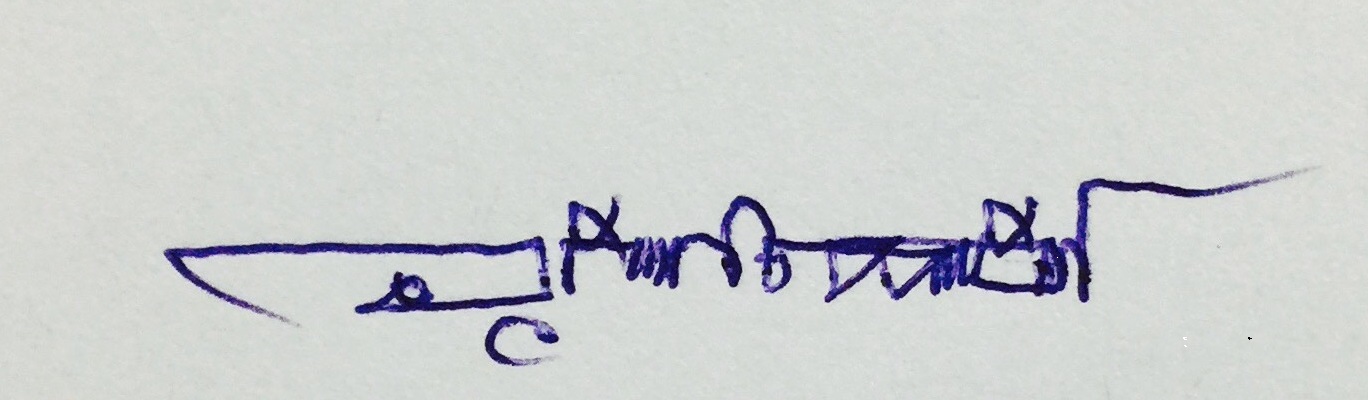 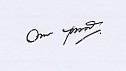    (นางวาสนา บุณยทัต)                                             (ผู้ช่วยศาสตราจารย์ ดร. อุทิศ เชาวลิต)  ผู้จดรายงานการประชุม                                                    กรรมการและเลขานุการ								                   ผู้ตรวจรายงานการประชุม			